									NR.  1691 din 05.04.2022ANUNȚ COLECTIVpentru comunicarea prin publicitateÎn temeiul prevederilor art. 47 alin. (5) lit. b) și ale alin. (6) și (7) din Legea nr. 207/2015 provand Codul de procedură fiscală, cu modificările și completările ulterioare, comunicăm că au fost emise acte administrative fiscale, respectiv decizii de impunere –2022,  pentru creanțe datorate bugetului local de către persoanele juridice si persoanele fizice care nu au domiciliul in comuna Batos .Actele administrative fiscale pot fi consultate de titularii acestora la sediul organului fiscal emitent. Prezentele acte administrative fiscale se consideră comunicate în termen de 15 zile de la data afișării anunțului, respectiv 18.04.2022.Dacă aveți nelămuriri în legătură cu acest anunț, ne puteti contacta la sediul nostru sau la numărul de telefon 0265-544212, e-mail: batos@ cjmures.ro.     SERVICIU IMPOZITE ŞI TAXE https://e-comune.ro/primaria-batos-ms/download/fh02lq3wTzVbZTLHBVgu2SFgA4vWr7yB3r0chRlj.pdfhttps://primariabatos-my.sharepoint.com/personal/marcela_macarie_primariabatos_onmicrosoft_com/Documents/Desktop/Decizii%20impunre%20persoane%20fizice.pdf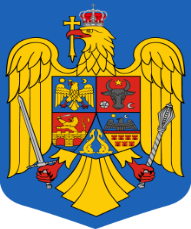 ROMÂNIAJUDEŢUL MUREŞCOMUNA BATOŞWeb: www.primariabatos.ro ,  E-mail: batos@cjmures.roCod Fiscal 5181030, Batoş 547085, nr. 302, Telefon / Fax 0265 544212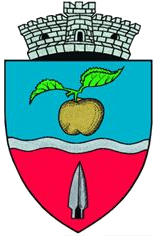 